危険性又は有害性の特定標準モデル元請確認欄作 業 名脚立作業使用設備・機械施工会社名使用工具・機器工　法　等安全設備・保護具・保護帽・保護手袋・安全靴工　事　名使用資材作業期間令和　　年　　月　　日 ～ 令和　　年　　月　　日作業に必要な資格と配置予定者担当職長名作業に必要な資格と配置予定者作成年月日令和　　年　　月　　日作成施工会社・関係者周知記録（サイン）令和　　年　　月　　日改訂年月日令和　　年　　月　　日改訂施工会社・関係者周知記録（サイン）令和　　年　　月　　日作成責任者打合せ事項確認事項等評価危険有害要因の評価基準危険度６抜本的な対応が必要５５即座に対策が必要４４何らかの対策が必要３３現時点で対策の必要なし２２極めて小さい（受け入れ可能）１安全対策の評価効　果実現性効　果実現性大中小安全対策の評価効　果実現性効　果実現性大中小安全対策の評価効　果実現性効　果実現性３２１安全対策の評価困　難３６５４安全対策の評価努力すれば可能２５４３安全対策の評価可　能１４３２評価危険有害要因の評価基準危険度６極めて大きい（受け入れ不可能）５５かなり大きい（受け入れ不可能）４４中程度（受け入れ可能）３３小さい(許容範囲内)２２極めて小さい（受け入れ可能）１危険の見積り重大性可能性重大性可能性極めて重大(死亡・障害)重　大大けが(休業４日以上)軽微打撲・切傷(休業３日以下)危険の見積り重大性可能性重大性可能性極めて重大(死亡・障害)重　大大けが(休業４日以上)軽微打撲・切傷(休業３日以下)危険の見積り重大性可能性重大性可能性３２１危険の見積り発生の確率は高い（半年に１回程度）３６５４危険の見積り時々発生する（２～３年に１回程度）２５４３危険の見積り発生の確率は低い（５年以上に１回程度）１４３２作業工程作業の順序危険性又は有害性の特定危険の見積り危険の見積り危険の見積り危険の見積りリスク低減措置危険性又は有害性に接する人安全対策の評価安全対策の評価安全対策の評価安全対策の評価備　　　考作業工程作業の順序危険性又は有害性の特定可能性重大性評　価危険度リスク低減措置危険性又は有害性に接する人実効性効　果評　価危険度備　　　考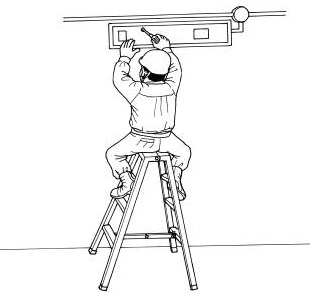 １　脚立から墜落する・重量物、長尺物の取扱いで無理な作業をしない作業者１　脚立から墜落する・身を乗り出して作業をしない作業者１　脚立から墜落する・反動のある力の入る作業をしない作業者１　脚立から墜落する・踏面のないものは使用しない作業者１　脚立から墜落する・1.8ｍ以上は使用を避ける作業者２　脚立が転倒する・床段差部、斜面上で使用しない作業者２　脚立が転倒する・床開口部養生蓋の上では使用しない作業者２　脚立が転倒する・床のスリーブ穴等に注意する作業者２　脚立が転倒する・脚部を継ぎ足して使用しない（階段部等）作業者２　脚立が転倒する・開止めを確実にセットする作業者３　昇降時の転落・身体の安定が得られない物を持って昇降しない作業者３　昇降時の転落・飛び降りない作業者